Nadpis: RODOKMEN PRVNÍCH PŘEMYSLOVCŮNakresli erb na vršek čtvrtky.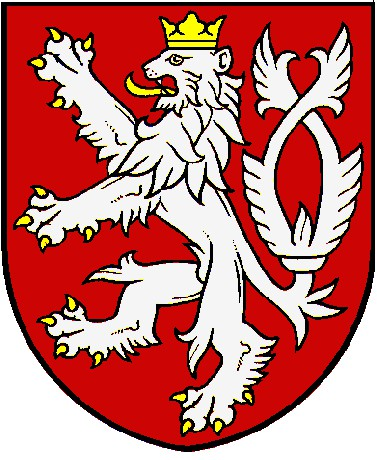 Nakreslit rodokmen od Bořivoje po Břetislava I.Ke každé osobě napsat nějaké datum (narození nebo úmrtí).U sv. Václava nakreslit obrázek z učebnice str. 57.U Boleslava nakreslete denár.U sv. Ludmily nakreslete výjev z její smrti (uškrcena vikingy)K Oldřichovi si krasopisně opište básničku z učebnice ze str. 58